	Boll och lek: träning 19:00	Upprop (vi ropar upp namnen och skriver upp vilka som är här)9:05	Springa lite; kasta en boll, knä, indianhopp mmTunneldatten, se nästa sida9:10	Stationer: Barnen delas i tre grupper.  Två rotationer. Tränarna och bollar stannar på respektive station.	Station 1: Tvåmål på liten plan: Vi gör i ordning en liten plan där barnen spelar mot varandra. Ena laget får ta av sig västarna.		Station 2: Pass och skott på mål, se nästa sidaStation 3: Bollkontroll. Barnen ska föra bollen mellan en massa utlagda koner utan att nudda konerna eller någon annans boll. Station 4: StafettVatten9:30	Lek: Ta svansen. Alla barn sätter sin väst i byxorna och sedan gäller det för tränarna att samla in västarna. Vatten9:40	Tvåmål: Två planer. Ena laget på varje plan får ta av sig västarna. De barn som inte vill spela får gå till lekgruppen.9:55	Avslutning: Raketen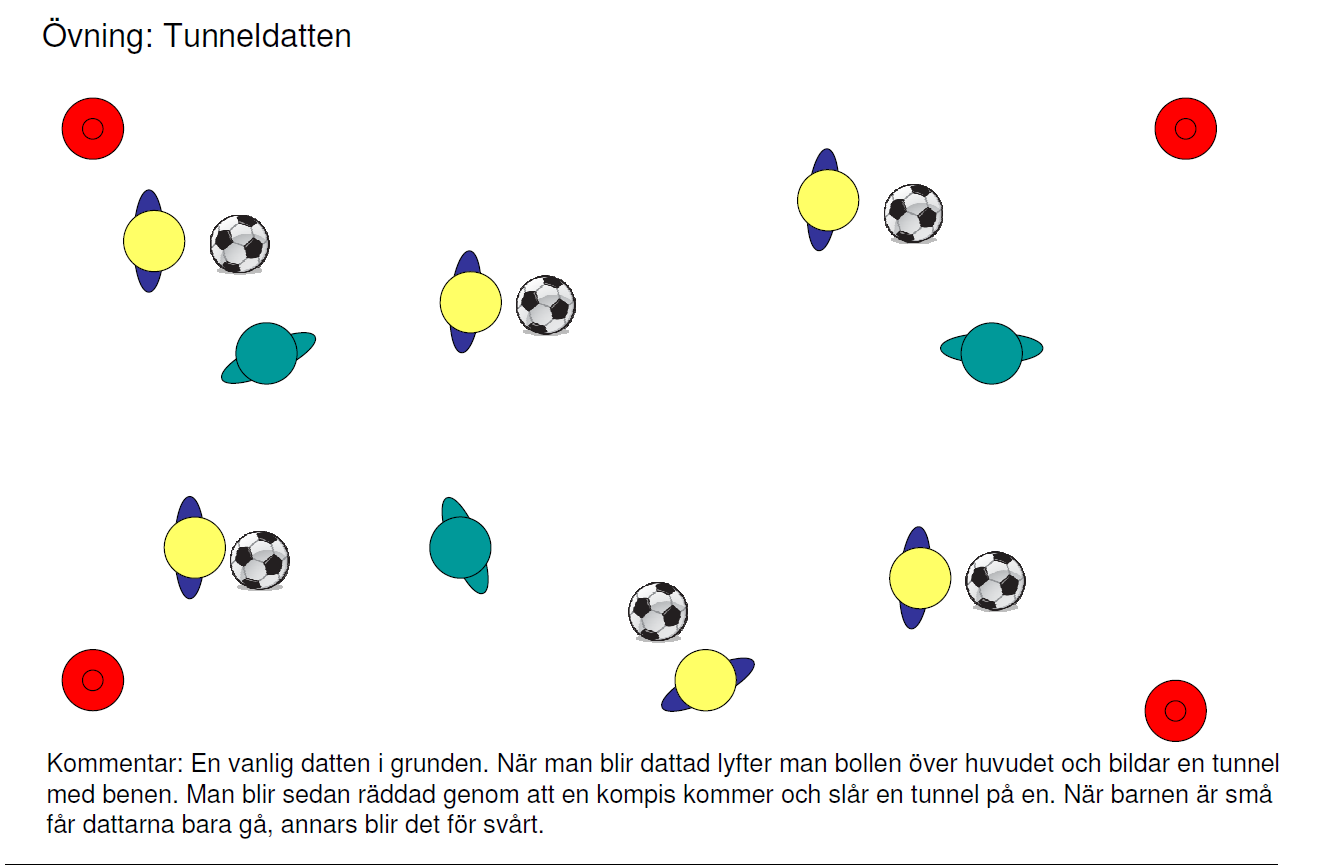 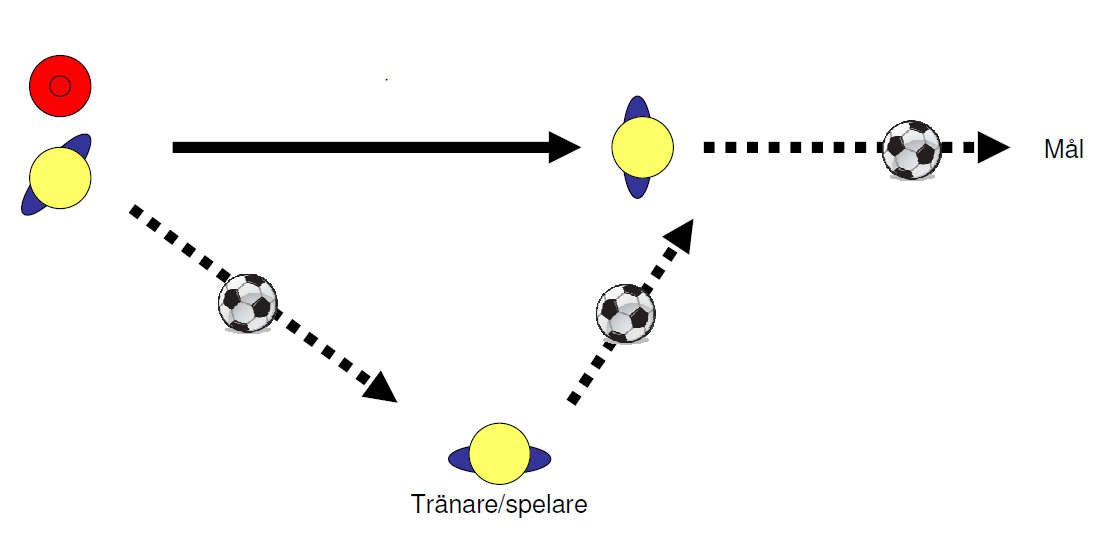 